МУНИЦИПАЛЬНОЕ АВТОНОМНОЕ ДОШКОЛЬНОЕ ОБРАЗОВАТЕЛЬНОЕ УЧРЕЖДЕНИЕ г. НИЖНЕВАРТОВСКА ДЕТСКИЙ САД № 40 «ЗОЛОТАЯ РЫБКА»02 – 39ПАСПОРТ ГРУППЫ № 6общеразвивающей направленности, в том числе для детей-инвалидов и лиц с ОВЗ(3-4года)«СКАЗКА»г. НижневартовскСОДЕРЖАНИЕИнформационная справка о групповом помещенииФ.И.О. педагогов: Юнусова Альсина Мансуровна., Юсупова Венера Фаритовна.Кол-во помещений: 7 (туалетная комната для девочек, туалетная комната для мальчиков; туалетная комната для взрослых, спальная, приѐмная, групповая, буфетная)Размер помещений:туалетная комната –16,1кв.м., спальная – 48,7 кв.м.,приемная –18кв.м., групповая - 52,5 кв.м.,План-схемагруппы общеразвивающей направленности №6«Сказка»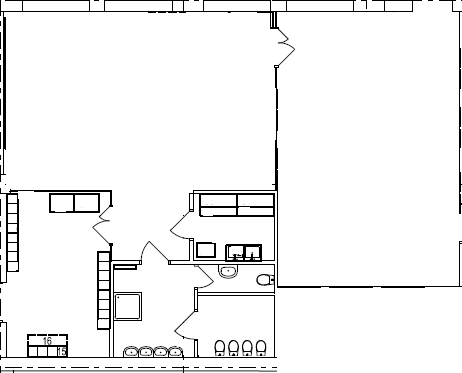 Оснащение групповой комнаты:Мебель:-детские шкафчики 5секций,-плательный шкаф 3 шт.,-этажерка на колесах 1 шт.,-детский стол 12 шт.,-детский стул 24шт.,-стеллажи для игрушек 3 шт.,-уголок сенсорики 1 шт.,-уголок природы 1шт,-кровати 24 шт.,-стол письменный 1шт.,-стул 1шт.,-центр песка и воды 1 шт.,-корпусная мебель 1 шт.,-полочка для красоты 1 шт.,-уголок «Ряжения» 1 шт.,-полочки 2 шт.,-стол для рисования песком 1 шт.,- уголок для книг 1 шт.,-бизиборд 3 шт.-облучатель рециркуляторного типа «Дезар-4» - 1 штДополнительные средства дизайна:-ламбрекены 6шт.,-панно 1шт.,-стенд «Для родителей» 1шт.,-каталог для информаций 1шт.,-рамка для меню 1шт.,- ковры 3шт.,-настенные часы 1 шт.Информационные средства обучения:-интерактивный планшет 1 шт.,-мольберт 1 шт.,-магнитные доски 2 шт.,-музыкальный центр 1шт.,-ноутбук 1шт.,Развивающая предметно-пространственная среда Центр двигательной активностиМатериал и оборудование:Центр конструирования из разнообразного материала Материал и оборудование:Центр игрыМатериал и оборудование:Дидактические игрыКоммуникативный центр Материал и оборудование:Центр познавательно-исследовательской деятельности Материал и оборудование:Центр изобразительной деятельности Материал и оборудование:Центр музыкиМатериал и оборудование:Центр восприятия художественной литературы и фольклора Материал и оборудование:Центр трудаМатериал и оборудование:Мини-кабинет педагогаПедагогическая документация имеется согласно номенклатуре делМетодическое обеспечение в соответствии с учебно-методическим комплексом «Радуга»Методическая литература и пособия по образовательной области «физическое развитие»Методическая литература и пособия по образовательной области«речевое развитие»Методическая литература и пособия по образовательной области«познавательное развитие»Методическая литература и пособия по образовательной области «социально- коммуникативное развитие»Методическая литература и пособия по образовательной области«художественно-эстетическое развитие»Список электронных образовательных ресурсовПерспективы развития развивающей предметно-пространственнойсреды группыВ соответствии с ФГОС ДО развивающая предметно – пространственная среда (далее – РППС) группы общеразвивающей направленности № 6«Сказка» соответствует ряду требований: насыщена, трансформируема, полифункциональна, вариативна, доступна и безопасна.Насыщенность развивающей предметно-пространственной среды группы соответствует возрастным особенностям детей. В группе имеется разнообразие материалов, оборудования, инвентаря и обеспечивает детямигровую, познавательную, творческую, двигательную активность, в том числе развитие крупной и мелкой моторики. Созданная нами РППС обеспечивает возможность общения и совместной деятельности детей и взрослых,двигательной активности детей, а также возможности для уединения.Таким образом, подводя итоги вышесказанному, можно заключить, развивающая предметно-пространственная образовательная среда нашейгруппы направлена на создание социальной ситуации развития для участников образовательных отношений, включая создание образовательной среды и гарантирует охрану и укрепление физического и психического здоровья детей; обеспечивает их эмоциональное благополучие; способствуетпрофессиональному развитию педагогических работников; создает условия для развивающего вариативного дошкольного образования; обеспечивает открытость дошкольного образования; создает условия для участия родителей в образовательной деятельности.IИнформационная справка о групповом помещении3IIРазвивающая предметно-пространственная среда:центр двигательной активности;центр конструирования из разнообразного материала;центр игры;коммуникативный центр;центр познавательно-исследовательской деятельности;центр изобразительной деятельности;центр музыки;центр восприятия художественной литературы и фольклора;центр труда5IIIМини-кабинет педагога:методическая литература и пособия пообразовательной области «физическое развитие»методическая литература и пособия пообразовательной области образовательная область«речевое развитие»методическая литература и пособия по образовательной области «познавательное развитие»методическая литература и пособия по образовательной области «социально-коммуникативное развитие»методическая литература и пособия по образовательной области «художественно- эстетическое развитие»17IVСписок электронных образовательных ресурсов(ЭОР)33VАнализ развивающей предметно-пространственнойсреды35№НаименованиеКоличество1Пластмассовая игрушка «Кольцеброс»22Ребристая дорожка(деревянная, пластмассовая)23Скакалка54Набор «Кегли» (кегли – штук, 1 шар)15Мяч резиновый большой36Мяч резиновый средний67Мяч массажный «Ёжик» большой18Мяч массажный «Ёжик» средний19Мяч массажный «Ёжик» малый (в коробке)110Мяч «Ручной массажѐр» резиновый111Мяч средний, зелѐный, розовый212Мяч. Полосы цвет. 41 см113Гантели4814Флажки разноцветные2415Массажные дорожки816Султанчики для упражнений2417Кубики пластмассовые для упражнений1218Ленточки цветные для упражнений2419Платочки для упражнений2420Коврик со следочками121Следочки цветные22Шнур короткий323Мешочек с грузом малый224Мяч для метания с грузом825Мяч вязаный для метания826Косичка плетенная для ходьбы, перетягивания127Мишень для метания228Маски для подвижных игр29Картотека подвижных игр, физминуток№НаименованиеКоличество1Атрибуты к сюжетно-ролевым играм: «Семья» кукольная мебель«Элис»;12Куклы и все атрибуты для игры в кукол;83Мебель для кукол; Игровой модуль в виде кухни с подвижнымиэлементами;14Коляски для кукол;25Посуда кухонная, столовая;16Посуда чайная;27Кроватка для кукол «люлька»;38Санки для кукол;29«Супермаркет»наборы овощей и фруктов;110Наборы гастрономических продуктов;111«Салон красоты»кукольные расчески; фены, небольшие небьющиесяфлаконы из-под духов, шампуней и др.палатка раскладная детская (паровоз/домик).112«Больница» коробки обклеиваются яркой бумагой, наборы«врач»;халаты, косынки.113«Гараж» грузовые и легковые автомобили; автомобили специального назначения; станция тех. обслуживания;набор «строительныеинструменты»; игрушка транспортная «BBURAGO»114«Строители» конструктор деревянный «строитель-2», настольный цветной,64 детали; конструктор деревянный, настольный, 50 деталей; конструктор деревянный, настольный, 100 деталей; конструктор напольный «XXL».палатка раскладная детская (паровоз/домик).115Палатка раскладная детская (паровоз).116Домик117Мягкие модули18Набор «Чистюля»1№НаименованиеКоличество1.Детское лото «Кто где живѐт?12.Детское лото «Хочу всѐ знать!»13.Лото «Животные»14.Лото «Предметы 2»15.Лото «Знакомство с птицами»16.Лото «Знайки»17.Лото «Кем быть?»18.Экологическое лото19.Домино «Ягодка»110.Домино «Транспорт»111.Домино «Цветочное»112.Домино «Пернатое»130 штук)39.Раздаточный материал. Количество и счѐт. Прямоугольники. (14карточек по 30 штук)1440.Раздаточный материал. Количество и счѐт. Круги. (15 карточек по 30штук)1541.Раздаточный материал. Количество и счѐт. Квадраты. (15 карточекпо 30 штук)1542.Раздаточный материал. Количество и счѐт. Многоугольники иполукруги. (15 карточек по 30 штук)1543Раздаточный материал. Количество и счѐт. Трапеции. (15 карточекпо 30 штук)1544Раздаточный материал. Количество и счѐт. Овалы. (15 карточек по30 штук)1545Раздаточный материал. Количество и счѐт. Треугольники. (15карточек по 30 штук)1546Раздаточный материал. Количество и счѐт. Фрукты 2. (15 карточекпо 30 штук)1547Раздаточный материал. Количество и счѐт. Овощи 3. (15 карточек по30 штук)1548Раздаточный материал. Количество и счѐт. Бабочки. (5 карточек по30 штук)549Раздаточный материал. Количество и счѐт. Листочки. (5 карточек по30 штук)550Раздаточный материал. Количество и счѐт. Насекомые. (5 карточекпо 30 штук)551Раздаточный материал. Количество и счѐт. Птицы. (55 карточек по30 штук)552Раздаточный материал. Количество и счѐт. Игрушки 1. (15 карточекпо 30 штук)1553Раздаточный материал. Количество и счѐт. Цифры и знаки. (15карточек по 30 штук)1554Раздаточный материал. Буквы. Гласные. (15 карточек по 30 штук)1555Раздаточный материал. Буквы. Согласные. (15 карточек по 30 штук)1556Раздаточный материал. Количество и счѐт. Цветная палитра. Красный. Чѐрный. Голубой.157Раздаточный материал. Количество и счѐт. Цветная палитра.Зелѐный. Серый. Розовый.158Раздаточный материал. Количество и счѐт. Цветная палитра.Жѐлтый. Фиолетовый. Коричневый.159Раздаточный материал. Количество и счѐт. Цветная палитра. Синий.Белый. Оранжевый.160Учебно-игровое пособие «Блоки Дьенеша»361Учебно-игровое пособие «Логика и цифры»162Учебно-игровое пособие «Играем в математику»163Цветные счѐтные палочки Кьюзенера164Набор деревянный Геометрические тела»165Набор статуэток «Профессия» (11 шт.)1№НаименованиеКолич ество1Картон102Альбомы для рисования63Кисти для рисования, клей104Емкость для промывания ворса кисти от краски (0,5 л)55Подставки для кистей46Доски для лепки247Краски акварель «Смурфики». 12 цветов. Арт. 1711278Трафареты89Книжки раскраски210Салфетки11Восковые карандаши712Цветные карандаши513Геометрическая аппликация: пособие для детей 3-4 лет/Е.В. Соловьева. –4-е изд. – М.: Просвещение, 2013. – 31 с.: ил. – (Радуга)314Пластилин 6 цветов со стеком. Арт. 280015215Гуашь 12 цветов. Арт. 19С 1252-08416Папка «образцы рисунков»17Арифметика в раскрасках: пособие для детей 3-4 лет/ Е.В. Соловьева. – 2-еиздание – М.: Просвещение, 2010. 0 23 с.: ил. – (Радуга)418Аппликация в детском саду и дома. Младшая группа. – Изд. «Странафантазий219Бархатная бумага 5 листов 5 цветов. Арт. ББ501820Цветная копированная бумага 10 листов, 10 цветов. Арт. С1627-011021Фломастеры. 12 цветов. Арт. 248915122Готовые формы для выкладывания и наклеивания23Карандаши цветные. 24 шт. Арт. 277337224Русский карандаш. 24 цвета. Арт. СК021/24225Карандаши цветные. 12 цветов. Арт. ВСL6600/12NT126Пластилин восковой 8 цветов. Арт. 2800028Н127Восковые мелки 12 цветов. Арт. AF12-CR12128Точилка с контейнером «Кубик». Арт. 138711129Ножницы канцелярские 130 мл. Арт. 47586630Кисть 6131Кисть 5132Стерка Арт 50374133Цветная бумага134Для нетрадиционной техники рисования: печатки, рисование крупами,салфетки35Стеки1236Дидактический демонстрационный материал для организации изобразительной деятельности. Образовательная область«Художественное творчество».«Городецкая роспись - 1», А3137Дидактический демонстрационный материал для организации1изобразительной деятельности. Образовательная область«Художественное творчество».«Гжель - 1», А338Дидактический демонстрационный материал для организации изобразительной деятельности. Образовательная область«Художественное творчество».«Гжель - 2», А31№НаименованиеКоличество1Музыкальный клавесин + микрофон12Набор «Музыкальные инструменты».13Комплект компакт-дисков с музыкальными произведениями14Металлофон 12 тонов15Ширма напольная для кукольного театра16Набор из 5-ти русских шумовых инструментов (детский)17Бубен маленький, бубен большой2/28Музыкальный центр19Шляпа110Дидактические карточки «Музыкальные инструменты»111Колокольчики1012Гармошка1№НаименованиеКоличество1Сказка «Колобок», дерево12Сказка за сказкой «Лиса и волк», А313Сказка за сказкой «Гуси-лебеди», А314Сказка за сказкой «Маша и медведь», А315Сказка за сказкой «Курочка Ряба», А316Сказка «Теремок», дерево17Сказка «Маша и медведь», дерево18Сказка «Смоляной бочок»19Сказка за сказкой «Кот и петух», А3110Сказка за сказкой «Как коза избушку построила», А3111Сказка за сказкой «Волк и семеро козлят», А3112Сказка за сказкой «Бычок, смоляной бочок», А3113Сказка за сказкой «Теремок», А3114Сказка за сказкой «Петушок и бобовое зѐрнышко», А3115Сказка за сказкой «Колобок», А3116Сказка за сказкой «Морозко», А3117Сказка за сказкой «У страха глаза велики», А3118Сказка за сказкой «Заюшкина избушка», А3119Сказка за сказкой «Репка», А3120Резиновая игрушка «Уточка Квинки»121Резиновая игрушка «Селезень»122Резиновая игрушка «Кошечка Чилита»123Резиновая игрушка «Рысь»124Резиновая игрушка «Собачка Филя»125Домашний кукольный театр «Жили-были»126Набор наручных кукол би-ба-бо: семья127Набор масок сказочных животных28Ширма для кукольного театра;129Пальчиковый театр(по сказкам)330Тематическая подборка детской художественной литературы (произведения малых форм русского и народного фольклора мира; произведения поэтов и писателей России; литературныесказки; русские народные и сказки народов мира; небылицы);№НаименованиеКоличество1Комнатные растения32Ящик для рассады3Веник24Тряпочки25Фартуки26Набор «чистюля»17Инвентарь для ухода за комнатными растениями: тряпочки,палочки для рыхления, лейки, салфетки для протирания пыли, кисточки, пулевизаторы, клеѐнки большие и маленькие;8Стенд «Мы дежурим»19Тазик для стирки кукольных принадлежностей110Картинки, обозначающие каждого ребенка(для дежурства)24Индекс делНаименование делСрок хранениядокументовПримечание02 – 37Документация по охране труда, пожарнойбезопасности и профилактике терроризмапостоянно02 – 38Журнал административно-общественногоконтроля 1 ступени1 год02 – 39Паспорт группыпостоянно02 – 40Рабочая образовательная программа группы1 год02 – 41Календарно-тематический план работы1 год02 - 42Табель посещаемости, сведения о родителях1 год02 – 44Журнал здоровья. Журнал утреннего фильтра1 год02 – 45Журнал регистрации присутствия и освоениявоспитанниками образовательной программы1 год02 – 46Журнал учѐта проводимых мероприятий по профилактике детского дорожно-транспортного травматизма, здорового образа жизни, правилам пожарной безопасности и охраны безопасности жизнедеятельности. Журнал инструктажей,проводимых с воспитанниками1 год02 – 47Журнал приѐма – передачи детей1 год02 - 48Журнал временного отсутствия воспитанников1 год02 - 49Журнал передачи смены1 год02 - 50Протоколы родительских собраний1 год02-51.1Работа с родителями: физическое развитиепостоянно02-51.2Работа с родителями: социально-коммуникативное развитиепостоянно02-51.3Работа с родителями: речевое развитиепостоянно02-51.4Работа с родителями: познавательное развитиепостоянно02-51.5Работа с родителями: художественно-эстетическое развитиепостоянноМетодический кабинет02 - 52Социально – коммуникативное развитиепостоянно02 – 53Познавательное развитиепостоянно02 – 54Речевое развитиепостоянно02 – 55Художественно – эстетическое развитиепостоянно02 - 56Физическое развитиепостоянно№НаименованиеКоличество1.Радуга: программа воспитания, образования и развития детей от 2 до 7 лет в условиях дет.сада / [Т.И. Гризик, Т.Н. Доронова, Е.В. Соловьева, С.Г. Якобсон; науч. рук. Е.В. Соловьева]. – 2-е изд. – М.:Просвещение, 201112.Соловьева Е.В. Формирование математических представлений детей 2-7 лет: метод. пособие для воспитателей / Е.В. Соловьева. – М.:Просвещение, 201013.Доронова Т.Н. Играем в театр: театрализ. деятельность детей 4-6 лет: метод пособие для воспитателей дошк. образоват. учреждений / Т.Н.Доронова. – 2-е изд. – М.: Просвещение, 200514.Планирование работы в детском саду с детьми 4-5 лет: метод.рекомендации для воспитателей / [Т.И. Гризик, Г.В. Глушкова,И.Г. Галянт и др.; науч. ред. Е.В. Соловьева]. – М.: Просвещение, 20121№НаименованиеКоличество1Дидактический демонстрационный материал №1. Образовательная область «Физическая культура», серия«Окружающий мир»«Спорт. Летние виды спорта», А312Дидактический демонстрационный материал №2. Образовательная область «Физическая культура», серия«Окружающий мир»«Спорт. Зимние виды спорта», А313Методическое пособие с дидактическим материалом, А4 Образовательная область «Физическая культура», серия«Окружающий мир».Тема: «Спорт. Зимние виды спорта»14Нищева Н.В. Картотека подвижных игр, упражнений, физкультминуток, пальчиковой гимнастики. Изд. 2-е, дополненное. – СПб.: ООО «ИЗДАТЕЛЬСТВО«ДЕТСТВО-ПРЕСС», 2013.15Пензулаева Л.И. Оздоровительная гимнастика. Комплексы упражнений для детей 3-7 лет. – М.:МОЗАИКА-СИНТЕЗ,2013.16Планы-конспекты НОД с детьми 2-7 лет в ДОУ. Образовательная область «Физическая культура». Практическое пособие./ Авт.-сост. О.Н Моргунова. –Воронеж: ООО «Метода», 2013.17Полтавцева Н.В., Стожарова М.Ю., Краснова Р.С., Гаврилова И.А. Приобщаем дошкольников к здоровомуобразу жизни. – М.: ТЦ Сфера, 2013.18Соколова Л.А. Детские олимпийские игры: занятия с детьми 2-7 лет / Л.А. Соколова. – Волгоград: Учитель,2014.19Соколова Л.А. Комплексы сюжетных утренних гимнастик для дошкольников. – СПб.: ООО «ИЗДАТЕЛЬСТВО«ДЕТСТВО-ПРЕСС», 2013.110Формирование здорового образа жизни у дошкольников: планирование, система работы / авт.-сост. Т.Г.Карепова. –Волгоград: Учитель, 2012.111Харченко Т.Е. Бодрящая гимнастика для дошкольников. – СПб.: ООО «ИЗДАТЕЛЬСТВО «ДЕТСТВО-ПРЕСС»,2012.112Шорыгина Т.А. Беседы о здоровье: Методическоепособие. – М.: ТЦ Сфера, 2013.113Картотека игр «Игры с детьми на осенних и зимнихпрогулках»114Картотека игр «Игры с мячами и шарами»115Нищева Н.В. Подвижные и дидактические игры на прогулке. – СПб.: ООО «ИЗДАТЕЛЬСТВО «ДЕТСТВО-ПРЕСС», 2012.116Комплексное планирование прогулок с детьми 2,5-7 лет:прогулочные карты / авт.-сост. О.Р. Меремьянина. – Волгоград: Учитель, 2014.1№НаименованиеКоличество1Картинки по развитию речи детей 3-7 лет «Наш детскийсад»12Картинки по развитию речи детей 3-7 лет «В гостях усказки»13Картинки по развитию речи детей 3-7 лет «Игры ипрогулки детей»14Методическое пособие с дидактическим материалом, А4 Образовательная область «Познание», серия«Окружающий мир».Тема: «Виды птиц. Птицы»15Методическое пособие с дидактическимматериалом, А4 Образовательная область «Познание», серия«Окружающий мир».Тема: «Виды птиц. Перелѐтные птицы»16Методическое пособие с дидактическим материалом, А4 Образовательная область «Познание», серия«Окружающий мир».Тема: «Виды птиц. Хищные птицы»17Методическое пособие с дидактическим материалом, А4Образовательная область «Познание», серия1«Окружающий мир».Тема: «Урожай. Фрукты»8Методическое пособие с дидактическим материалом, А4 Образовательная область «Познание», серия«Окружающий мир».Тема: «Урожай. Лесные ягоды»19Методическое пособие с дидактическим материалом, А4 Образовательная область «Познание», серия«Окружающий мир».Тема: «Урожай. Овощи»110Методическое пособие с дидактическим материалом, А4 Образовательная область «Познание», серия«Окружающий мир».Тема: «Растительный мир. Деревья и листья»111Методическое пособие с дидактическим материалом, А4 Образовательная область «Познание», серия«Окружающий мир».Тема: «Растительный мир. Комнатные растения»112Методическое пособие с дидактическим материалом, А4 Образовательная область «Познание», серия«Окружающий мир».Тема: «Грибы. Съедобные грибы»113Методическое пособие с дидактическим материалом, А4 Образовательная область «Познание», серия«Окружающий мир».Тема: «Безопасность. Дорожная безопасность»114Дидактический материал, А4Серия «Окружающий мир». Тема: «Летние виды спорта»115Дидактический материал, А4Серия «Окружающий мир». Тема: «Домашние птицы»116Дидактический материал, А4 Серия «Окружающий мир».Тема: «Моя деревня»117Дидактический материал, А4Серия «Окружающий мир».Тема: «Садовые ягоды»118Дидактический материал, А4Серия «Окружающий мир».Тема: «Полевые цветы»119Дидактический материал, А4Серия «Окружающий мир».Тема: «Садовые цветы»120Дидактический материал, А4Серия «Окружающий мир».Тема: «Жители океана»121Сорокина Н.Ф. Куклы и дети: кукольный театр и театрализ. игры для детей от 3 до 5 лет (в семье и дет. саду): [метод. изд.] / Н. Сорокина, Л. Миланович. – М.:Обруч, 2012122Доронова Т.Н. Играем в театр: театрализ. деятельность детей 4-6 лет: метод пособие для воспитателей дошк. образоват. учреждений / Т.Н. Доронова. – 2-е изд. – М.:Просвещение, 2005123Сценарии театрализованных представлений и развлечений в ДОУ: Практическое пособие / Авт.-сост. А.Н. Чусовская.– 2-е изд., испр. и доп. – М.: АРКТИ, 2013124Агеева И.Д. 500 стишков для развития язычков. – М.: ТЦСфера, 2014125Авдеева Ю.В. Коммуникативное развитие детей 5-7 лет. –ТЦ Сфера, 2012126Быкова Н.М. Игры и упражнения для развития речи. –СПб.: ООО «ИЗДАТЕЛЬСТВО «ДЕТСТВО-ПРЕСС», 2013127Подрезова Т.И. Материал к занятиям по развитию речи. Дикие животные и птицы / Т.И. Подрезова. – М.: Айрис-пресс, 2010128Парамонова Л.Г. Воспитание связной речи удетей.Методическое пособие. – (Серия «Методическийкабинет».) – СПб.: «ИЗДАТЕЛЬСТВО «ДЕТСТВО- ПРЕСС», 2011129Творческое рассказывание: обучение детей 5-7 лет / авт.-сост. Л.М. Граб. – Изд. 2-е – Волгоград: Учитель, 2013130Сидорчук Т.А., Лелюх С.В. Обучение дошкольников составлению логических рассказов по серии картинок: Методическое пособие. – 3-е изд., испр. и доп. – АРКТИ,2013131Зырянова Л.Н. Занятия по развитию речи в ДОУ / Л.Н.Зырянова, Т.В. Лужбина. – 2-е изд. – Ростов н/Д: Феникс, 20131№НаименованиеКоличество1Дидактический демонстрационный материал №1. Образовательная область «Познание», серия«Окружающий мир»«Виды птиц. Птицы», А312Дидактический демонстрационный материал №2. Образовательная область «Познание», серия«Окружающий мир»«Виды птиц. Домашние птицы», А313Дидактический демонстрационный материал №3. Образовательная область «Познание», серия«Окружающий мир»«Виды птиц. Перелѐтные птицы», А314Дидактический демонстрационный материал №4. Образовательная область «Познание», серия«Окружающий мир»«Виды птиц. Хищные птицы», А315Дидактический демонстрационный материал №1. Образовательная область «Познание», серия«Окружающий мир»1«Животные. Дикие животные», А36Дидактический демонстрационный материал №2. Образовательная область «Познание», серия«Окружающий мир»«Животные. Домашние животные», А317Дидактический демонстрационный материал №3. Образовательная область «Познание», серия«Окружающий мир»«Животные. Животные Африки», А318Дидактический демонстрационный материал №4. Образовательная область «Познание», серия«Окружающий мир»«Животные. Животные Австралии», А319Дидактический демонстрационный материал №6. Образовательная область «Познание», серия«Окружающий мир»«Животные. Животные Арктики и Антарктиды», А3110Дидактический демонстрационный материал №1. Образовательная область «Познание», серия«Окружающий мир»«Времена года. Весна», А3111Дидактический демонстрационный материал №2. Образовательная область «Познание», серия«Окружающий мир»«Времена года. Лето», А3112Дидактический демонстрационный материал №3. Образовательная область «Познание», серия«Окружающий мир»«Времена года. Осень», А3113Дидактический демонстрационный материал №4. Образовательная область «Познание», серия«Окружающий мир»«Времена года. Зима», А3114Дидактический демонстрационный материал №1. Образовательная область «Познание», серия«Окружающий мир»«Наш дом. Виды домов», А3115Дидактический демонстрационный материал №2. Образовательная область «Познание», серия«Окружающий мир»«Наш дом. Мебель», А3116Дидактический демонстрационный материал №4. Образовательная область «Познание», серия«Окружающий мир»«Наш дом. Живой уголок», А3117Дидактический демонстрационный материал №1. Образовательная область «Познание», серия«Окружающий мир»«Растительный мир. Деревья и листья», А3118Дидактический демонстрационный материал №2.Образовательная область «Познание», серия1«Окружающий мир»«Растительный мир. Комнатные растения», А319Дидактический демонстрационный материал №3. Образовательная область «Познание», серия«Окружающий мир»«Растительный мир. Луговые растения », А3120Дидактический демонстрационный материал №4. Образовательная область «Познание», серия«Окружающий мир»«Растительный мир. Садовые цветы», А3121Дидактический демонстрационный материал №1. Образовательная область «Познание», серия«Окружающий мир»«Насекомые-1», А3122Дидактический демонстрационный материал №2. Образовательная область «Познание», серия«Окружающий мир»«Насекомые-2», А3123Дидактический демонстрационный материал №1. Образовательная область «Познание», серия«Окружающий мир»«Транспорт. Виды транспорта», А3124Дидактический демонстрационный материал №1. Образовательная область «Познание», серия«Окружающий мир»«Знакомство с разными странами. Символы стран», А3125Дидактический демонстрационный материал №4. Образовательная область «Познание», серия«Окружающий мир»«Знакомство с разными странами. Национальные костюмы народов России», А3126Дидактический демонстрационный материал. Образовательная область «Познание»«Поиграй и сосчитай. Зима», А3127Дидактический демонстрационный материал. Образовательная область «Познание»«Поиграй исосчитай. Лето », А3128Дидактический демонстрационный материал. Образовательная область «Познание»«Поиграй и сосчитай. Ромашка», А3129Дидактический демонстрационный материал. Образовательная область «Познание»«Поиграй и сосчитай. Корзинка», А3130Дидактический демонстрационный материал. Образовательная область «Познание»«Весѐлая азбука. Паровозик», А3131Дидактический демонстрационный материал. Образовательная область «Познание»«Лесная азбука. Полянка», А3132Демонстрационный материал, А4 Славянская семья: родство и занятия133Методическое пособие с дидактическим материалом, А4 Образовательная область «Познание», серия«Окружающий мир».Тема: «Знакомимся с разными странами. Национальные костюмы народов России»134Методическое пособие с дидактическим материалом, А4 Образовательная область «Познание», серия«Окружающий мир».Тема: «Знакомимся с разными странами. Национальные костюмы ближнего зарубежья»135Методическое пособие с дидактическим материалом, А4 Образовательная область «Познание», серия«Окружающий мир».Тема: «Знакомимся с разными странами. Национальные костюмы дальнего зарубежья»136Методическое пособие с дидактическим материалом, А4 Образовательная область «Познание», серия«Окружающий мир».Тема: «Знакомимся с разными странами. Символы стран»37Методическое пособие с дидактическим материалом, А4 Образовательная область «Познание», серия«Окружающий мир».Тема: «Наш дом. Игрушки»138Методическое пособие с дидактическим материалом, А4 Образовательная область «Познание», серия«Окружающий мир».Тема: «Наш дом. Посуда»139Методическое пособие с дидактическим материалом, А4 Образовательная область «Познание», серия«Окружающий мир».Тема: «Наш дом. Мебель »140Методическое пособие с дидактическим материалом, А4 Образовательная область «Познание», серия«Окружающий мир».Тема: «Наш дом. Бытовая техника»141Методическое пособие с дидактическим материалом, А4 Образовательная область «Познание», серия«Окружающий мир».Тема: «Наш дом. Обувь »142Методическое пособие с дидактическим материалом, А4 Образовательная область «Познание», серия«Окружающий мир».Тема: «Виды насекомых. Насекомые 1»143Методическое пособие с дидактическим материалом, А4 Образовательная область «Познание», серия«Окружающий мир».Тема: «Транспорт. Виды транспорта»144Методическое пособие с дидактическим материалом, А4 Образовательная область «Познание», серия«Окружающий мир».Тема: «Времена года. Зима»145Методическое пособие с дидактическим материалом, А4 Образовательная область «Познание», серия«Окружающий мир».Тема: «Времена года. Весна»146Методическое пособие с дидактическим материалом, А4 Образовательная область «Познание», серия«Окружающий мир».Тема: «Времена года. Лето»147Методическое пособие с дидактическим материалом, А4 Образовательная область «Познание», серия«Окружающий мир».Тема: «Времена года. Осень»148Методическое пособие с дидактическим материалом, А4 Образовательная область «Познание», серия«Окружающий мир».Тема: «Животные. Домашние животные»149Методическое пособие с дидактическим материалом, А4 Образовательная область «Познание», серия«Окружающий мир».Тема: «Животные. Дикие животные»150Методическое пособие с дидактическим материалом, А4 Образовательная область «Познание», серия«Окружающий мир».Тема: «Животные. Животные Арктики и Антарктики»151Методическое пособие с дидактическим материалом, А4 Образовательная область «Познание», серия«Окружающий мир».Тема: «Виды птиц. Птицы»152Методическое пособие с дидактическим материалом, А4 Образовательная область «Познание», серия«Окружающий мир».Тема: «Виды птиц. Перелѐтные птицы»153Методическое пособие с дидактическим материалом, А4 Образовательная область «Познание», серия«Окружающий мир».Тема: «Виды птиц. Хищные птицы»154Методическое пособие с дидактическим материалом, А4 Образовательная область «Познание», серия«Окружающий мир».Тема: «Урожай. Фрукты»155Методическое пособие с дидактическим материалом, А4 Образовательная область «Познание», серия«Окружающий мир».Тема: «Урожай. Лесные ягоды»156Методическое пособие с дидактическим материалом, А4 Образовательная область «Познание», серия«Окружающий мир».Тема: «Урожай. Овощи»157Методическое пособие с дидактическим материалом, А4 Образовательная область «Познание», серия«Окружающий мир».1Тема: «Растительный мир. Деревья и листья»58Методическое пособие с дидактическим материалом, А4 Образовательная область «Познание», серия«Окружающий мир».Тема: «Растительный мир. Комнатные растения»159Методическое пособие с дидактическим материалом, А4 Образовательная область «Познание», серия«Окружающий мир».Тема: «Грибы. Съедобные грибы»160Методическое пособие с дидактическимматериалом, А4 Образовательная область «Познание», серия«Окружающий мир».Тема: «Безопасность. Дорожная безопасность»161Дидактический материал, А4 Серия «Окружающий мир».Тема: «Летние виды спорта»162Дидактический материал, А4 Серия «Окружающий мир».Тема: «Домашние птицы»163Дидактический материал, А4 Серия «Окружающий мир».Тема: «Моя деревня»164Дидактический материал, А4Серия «Окружающий мир». Тема: «Садовые ягоды»165Дидактический материал, А4 Серия «Окружающий мир».Тема: «Полевые цветы»166Дидактический материал, А4Серия «Окружающий мир». Тема: «Садовые цветы»167Дидактический материал, А4Серия «Окружающий мир». Тема: «Жители океана»168Дидактический материал, А4 Серия «Окружающий мир».Тема: «Животные Африки»169Дидактический материал, А4 Серия «Окружающий мир».Тема: «Животные Австралии»170Дидактический материал, А4 Серия «Окружающий мир».Тема: «Москва 2»171Дидактический материал, А4 Серия «Окружающий мир».Тема: «Наш дом»172Дидактический материал, А4 Серия «Окружающий мир».Тема: «Пресноводные и пресмыкающиеся»173Дидактический материал, А4Серия «Окружающий мир».1Тема: «Растения водоѐмов»74Дидактический материал, А4Серия «Окружающий мир». Тема: «Живой уголок»175Дидактический материал, А4Серия «Окружающий мир». Цветная палитра. Тема: «Ягоды»176Дидактический материал, А4Серия «Окружающий мир». Цветная палитра. Тема: «Цветы»177Дидактический материал, А4Серия «Окружающий мир». Цветная палитра. Тема: «Птицы»178Дидактический материал, А4Серия «Окружающий мир». Цветная палитра. Тема: «Игрушки»179Дидактический материал, А4Серия «Окружающий мир». Цветная палитра. Тема: «Одежда»180Дидактический материал, А4Серия «Окружающий мир». Цветная палитра. Тема: «Мебель»181Дидактический материал, А4Серия «Окружающий мир». Цветная палитра. Тема: «Обувь»182Наглядно-дидактическое пособие, А4Мир в картинках. Тема: «Посуда»1№НаименованиеКолич ество1.Дидактический демонстрационный материал №1. Образовательная область «Социализация». Нравственно-патриотическое воспитание.Армия России «Сухопутные войска», А312.Дидактический демонстрационный материал №2. Образовательная область «Социализация». Нравственно-патриотическое воспитание.Армия России «Военно-воздушные силы», А313.Дидактический демонстрационный материал №3. Образовательная область «Социализация». Нравственно-патриотическое воспитание.Армия России «Военно-морской флот», А314.Дидактический демонстрационный материал №4. Образовательнаяобласть «Социализация». Нравственно-патриотическое воспитание. Армия России «Солдаты правопорядка», А315.Дидактический демонстрационный материал №5. Образовательная область «Социализация». Нравственно-патриотическое воспитание.Армия России «Надѐжный щит Родины», А316.Дидактический демонстрационный материал №1. Образовательнаяобласть «Социализация», серия «Окружающий мир»1«Деревня», А37.Дидактический демонстрационный материал №1. Образовательная область «Социализация», серия «Окружающий мир»«Москва», А318.Дидактический демонстрационный материал №2. Образовательная область «Социализация», серия «Окружающий мир»«Достопримечательности Москвы», А319.Методическое пособие с дидактическим материалом, А4 Образовательная область «Социализация». Направление: «Социально- личностное развитие детей дошкольного возраста».Армия России «Сухопутные войска»110.Методическое пособие с дидактическим материалом, А4 Образовательная область «Социализация». Направление: «Социально- личностное развитие детей дошкольного возраста».Армия России «Военно-воздушные силы»111.Методическое пособие с дидактическим материалом, А4 Образовательная область «Социализация». Направление: «Социально- личностное развитие детей дошкольного возраста».Армия России «Военно-морской флот»112.Методическое пособие с дидактическим материалом, А4 Образовательная область «Социализация». Направление: «Социально- личностное развитие детей дошкольного возраста».Армия России «Солдаты правопорядка»113.Методическое пособие с дидактическим материалом, А4 Образовательная область «Социализация». Направление: «Социально- личностное развитие детей дошкольного возраста».Армия России «Надѐжный щит Родины»114.Мир природы. Животные. Серия демонстрационных картин с методическими рекомендациями по обучению дошкольников рассказыванию: Уч.-нагл. пос./Худ. С.К. Артюшенко, О.Н. Капустина, Т.П. Петрова. Сост. и авт. методич. рек. Н.В. Нищева. – СПб.:«ДЕТСТВО-ПРЕСС», 2012115.Нищева Н.В. А как поступишь ты? Дошкольникам об этикете. - СПб.:ООО «ИЗДАТЕЛЬСТВО «ДЕТСТВО-ПРЕСС», 2011116.Дидактический демонстрационный материал №1. Образовательная область «Социализация», серия «Окружающий мир»«Безопасность. Пожарная безопасность», А3117.Дидактический демонстрационный материал №2. Образовательная область «Социализация», серия «Окружающий мир»«Безопасность. Дорожная безопасность», А3118.Дидактический демонстрационный материал №3, часть 1. Образовательная область «Безопасность», серия «Окружающий мир»«Безопасность. Стихийные явления природы», А3119.Дидактический демонстрационный материал №3, часть 2. Образовательная область «Безопасность», серия «Окружающий мир»«Безопасность. Стихийные явления природы», А3120.Методическое пособие с дидактическим материалом, А4 Направление: «Социально-личностное развитие детей дошкольноговозраста».Образовательная область «Безопасность», серия «Окружающий мир».Тема: «Стихийные явления природы»121.Методическое пособие с дидактическим материалом, А4 Направление: «Социально-личностное развитие детей дошкольноговозраста».Образовательная область «Безопасность», серия «Окружающий мир».Тема: «Пожарная безопасность»122.Иванова Н.В. Азбука этикета для малышей: 33 правила хорошего тона /И.В. Иванова. – Ростов н/Д. Феникс, 2014123.Работа с родителями: практические рекомендации и консультации по воспитанию детей 2-7 лет / авт.-сост. Е.В. Шитова. – Волгоград: Учитель,2014124.Трясорукова Т.П. Игры для дома и детского сада на снижение психо- эмоционального и скелетно-мышечного напряжения / Т.П. Трясорукова. –Изд. 3-е, стер. – Ростов н/Д: Феникс, 2013125.Роньжина А.С. Занятия психолога с детьми 2-4х летв период адаптации кдошкольному учреждению. – М.: ООО «Национальный книжный центр», 2013126.Рябцева С.В., Спиридонова И.В. Формирование психологической готовности к школе. Тренинговые занятия для детей старшегодошкольного возраста. – М.: Издательство «Скрипторий 2003», 2011127.Л.Б. Фесюкова. Учусь управлять собой. Комплексные занятия и игры длядетей 4-7 лет. – Х.: ЧП «АН ГРО ПЛЮС», 2010128.Психологическая готовность ребенка к школе / Авт.-сост. Е.А. Грудненко.– СПб.: ООО «ИЗДАТЕЛЬСТВО «ДЕТСТВО-ПРЕСС», 2013129.Кондратьева С.Ю. Если у ребенка задержка психическогоразвития…СПб.: ООО «ИЗДАТЕЛЬСТВО «ДЕТСТВО-ПРЕСС», 2011130.Агапова И.А., Давыдова М.А. Веселая психогимнастика, или Как научитьребенка управлять самим собой: Практическое пособие. – М.: АРКТИ, 2012131.Николаева С.О. Занятия по культуре поведения с дошкольниками имладшими школьниками: Литературный и музыкально-игровой материал: учеб.-метод. пособие / С.О. Николаева. – М.: Гуманитар. изд. центр ВЛАДОС, 2007132.Адрес детства – Югра: социальная поддержка семьи и детей вХанты- Мансийском автономном округе – Югре. – Ханты-Мансийск:Полиграфист, 2008133.Дружные ребята: воспитание гуманных чувств и отношений у дошк.: пособие для воспитателей дошк. образоват. учреждений и родителей / [Р.С. Буре, М.В. Воробьева, В.Н. Давидович и др.]. – 2-е изд. – М.:Просвещение, 2006134.Сушкова И.В. Социально-личностное развитие: анализ программдошкольного образования. – М.: ТЦ Сфера, 2008135.Защита прав и достоинства маленького ребенка: координация усилий семьи и дет.сада: пособие для работников дошк. образоват. учреждений / [Т.Н. Доронова, А.Е. Жичкина, Л.Г. Голубева и др.]. – 2-е изд. – М.:Просвещение, 2006136.Веракса Н.Е. Понимаете ли вы своего ребенка?: книга для родителей /Н.Е. Веракса. – М.: Дрофа, 2006137.Вестник психосоциальной и коррекционно-реабилитационной работы,№4, 2007138.Игры для развития мелкой моторики рук с использованиемнестандартного оборудования. – Автор-сост. О.А. Зажигина. – СПб.: ООО«ИЗДАТЕЛЬСТВО «ДЕТСТВО-ПРЕСС», 2013139.Организация игрового пространства в ДОУ в контексте ФГТ. Практико- ориентированное пособие / Авторы-составители: Н.В. Федяева, Г.А.Белодед. – СПб.: ООО «ИЗДАТЕЛЬСТВО «ДЕТСТВО-ПРЕСС», 2013140.Филиппова Т.Г. Организация совместной деятельности с детьми раннего возраста на прогулке: метод.пособие. – СПб.: ООО «ИЗДАТЕЛЬСТВО«ДЕТСТВО-ПРЕСС», 2012141.Кириллова Ю.А. Если вы играете с ребенком на улице… - СПб.: ООО«ИЗДАТЕЛЬСТВО «ДЕТСТВО-ПРЕСС», 2012142.Если вы играете с ребенком дома… - СПб.: ООО «ИЗДАТЕЛЬСТВО«ДЕТСТВО-ПРЕСС», 2011143.Солнцева О.В. Дошкольник в мире игры. Сопровождение сюжетных игрдетей. – СПб.: Речь; М.: Сфера, 2010144.Виноградова Н.А. Сюжетно-ролевые игры для старших дошкольников: практическое пособие / Н.А. Виноградова, Н.В. Позднякова. – 3-е изд. –М.: Айрис-пресс, 2011145.Бондаренко Т.М. Развивающие игры в ДОУ. Конспекты занятий по развивающим играм Воскобовича. Практическое пособие длявоспитателей и методистов ДОУ. – Воронеж: ИП Лакоценина Н.А., 2012146.Карабанова О.А. Развитие игровой деятельности детей 2-7 лет: метод.пособие для воспитателей / О.А. Карабанова, Т.Н. Доронова, Е.В.Соловьева. – 2-е изд. – Просвещение, 2011147.Вместе с куклой я расту: познавательно-игровые занятия с детьми 2-7 лет/ авт.-сост. О.Р. Меремьянина. – Волгоград: Учитель, 2013148.Развитие игровой активности школьников. Методическое пособие. – М.:ТЦ Сфера, 2010149.Предметно-развивающая среда детского сада в контексте ФГТ. / Под ред.Н.В. Микляевой. – М.: ТЦ Сфера, 2013150.Тематические дни и недели в детском саду: Планирование и конспекты. 2-е изд., доп. и испр. – М.: ТЦ Сфера, 2013151.Развитие игровой деятельности детей 3-7 лет О.А.КарабановаПросвещение152.Формирование культуры безопасного поведения у детей 3-7 лет: «Азбукабезопасности», конспекты занятий, игры / авт.-сост. Н.В. Коломеец. – Изд. 2-е. – Волгоград: Учитель, 2014153.Безопасность. Опыт освоения образовательной области: тематическоепланирование, формы взаимодействия, виды деятельности / авт.-сост. И.П. Равчеева, В.В. Журавлева. – Волгоград: Учитель, 2014154.Голицына Н.С., Люзина С.В., Бухарова Е.Е. ОБЖ для старшихдошкольников. Система работы. – М.: Издательство «Скрипторий 2003», 2013155.Голицына Н.С. ОБЖ для младших дошкольников. Система работы. – М.:Издательство «Скрипторий 2003», 2013156.Елжова Н.В. ПДД в детском саду: развивающая среда и методика по ознакомлению детей с ПДД, перспективное планирование, конспектызанятий / Н.В. Елжова. – Изд. 3-е. – Ростов н/Д: Феникс, 2013157.Шорыгина Т.А. Беседы о правилах дорожного движения с детьми 5-8 лет.– М.: ТЦ Сфера, 2014158.Обучаем воспитанников ДОУ правилам дорожного движения:Практическое пособие / Под ред. Л.А. Сорокиной. – М.: АРКТИ, 2011159.Хабибуллина Е.Я. Дорожная азбука в детском саду. Конспекты занятий. –СПб.: ООО «ИЗДАТЕЛЬСТВО «ДЕТСТВО-ПРЕСС», 2013160.Основы безопасности жизнедеятельности детей дошкольного возраста. Планирование работы. Беседы. Игры. – СПб.: ООО «ИЗДАТЕЛЬСТВО«ДЕТСТВО-ПРЕСС», 2012161.Саво И.Л. Пожарная безопасность в детском саду. – СПб.: ООО«ИЗДАТЕЛЬСТВО «ДЕТСТВО-ПРЕСС», 20131№НаименованиеКоличество1Дидактический демонстрационный материал для организации изобразительной деятельности.Образовательная область «Художественное творчество»«Городецкая роспись - 1», А312Дидактический демонстрационный материал для организации изобразительной деятельности.Образовательная область «Художественное творчество»«Гжель - 1», А313Дидактический демонстрационный материал для организации изобразительной деятельности.Образовательная область «Художественное творчество»«Гжель - 2», А314Дидактический демонстрационный материал для организации изобразительной деятельности.Образовательная область «Художественное творчество»«Урало-сибирская роспись - 1», А315Дидактический демонстрационный материал для организации изобразительной деятельности.Образовательная область «Художественное творчество»«Полхов-майданская роспись - 1», А316Дидактический демонстрационный материал для организации изобразительной деятельности.Образовательная область «Художественное творчество»«Хохломская роспись - 1», А317Дидактический демонстрационный материал для организации изобразительной деятельности.Образовательная область «Художественное творчество»«Хохломская роспись - 2», А318Дидактический демонстрационный материал для организации изобразительной деятельности.Образовательная область «Художественное творчество»«Дымковская игрушка - 1», А319Наглядно-дидактическое пособие, А4, 5-9 лет«Мир в искусства»Тема: «Сказка в русской живописи»110Наглядно-дидактическое пособие, А4, 4-7 лет«Мир в искусства»Тема: «Портрет»111Наглядно-дидактическое пособие, А4, 5-9 лет«Мир вискусства»Тема: «детский портрет»112Наглядно-дидактическое пособие, А4, 4-7 лет«Мир в искусства»Тема: «Пейзаж»113Наглядно-дидактическое пособие, А4, 4-7 лет«Мир вискусства»Тема: «Натюрморт»114Методическое пособие с дидактическим материалом, А4 Направление: «Художественно-эстетическое развитиедетей».Образовательная область «Художественное (народное) творчество», серия «Окружающий мир». Тема: «Народное творчество 1»115Методическое пособие с дидактическим материалом, А4 Направление: «Художественно-эстетическое развитиедетей».Образовательная область «Художественное (народное) творчество», серия «Окружающий мир». Тема: «Народное творчество 2»116Наглядное – дидактическое пособие, А4Мир в картинках.Тема: «Музыкальные инструменты»117Методическое пособие с дидактическим материалом, А4 Направление: «Художественно-эстетическое развитиедетей».Образовательная область «Музыка», серия«Окружающий мир».Тема: « Музыкальные инструменты. Клавишные и электронные»118Методическое пособие с дидактическим материалом, А4 Направление: «Художественно-эстетическое развитиедетей».Образовательная область «Музыка», серия«Окружающий мир».Тема: «Музыкальные инструменты: струнные»119Методическое пособие с дидактическим материалом, А4 Образовательная область «Музыка», серия «Окружающиймир».Тема: «Музыкальные инструменты: ударные»120Методическое пособие с дидактическим материалом, А4 Направление: «Художественно-эстетическое развитиедетей».Образовательная область «Музыка», серия«Окружающий мир».Тема: « Музыкальные инструменты. Клавишные и электронные»1№НаименованиеАннотацияКол-во(шт.)1Флеш-карта. ПапкаДетские песни для детей2Флеш-карта. ПапкаКолыбельные песни для детей43Флеш-карта. ПапкаФизминутки Е. Железновой124Флеш-карта Папка «Загадки» (презентации)«Домашние животные», «Транспорт»,«Овощи» «Загадки с грядки», «Загадки про животных», «Загадки» (бытовые приборы)65Флеш-карта. Папка«Аудиосказки»«Гуси-лебеди», «Муха-цокотуха»,«Репка», «Волк и семеро козлят»46Флеш-карта. Папка «Звукиприроды»Звуки леса, голоса птиц, дикихживотных,57Флеш-карта. Папка.«Картотека детских сказок и стихотворений»(презентации)С.Я.Маршак «Сказка о глупом мышонке», Г.Х. Андерсен«Дюймовочка»,А.Барто «Игрушки», Корней Чуковский«Курица», «Тараканище», «Телефон»,«Цыплѐнок»,«Мойдодыр , «Почему» «Стихи для малышей», В.Степанов«Кошка и мышка»118Флеш-карта. Папка.«Электронные физминутки для глаз»Чунга-Чанга»«Львѐнок и Черепаха»«Дельфины»«Кот Леопольд»«Коробка с карандашами» «Птички»«Лошадки»«Том и Джерри»«Чебурашка»«Винни-Пух»«Песня про Фунтика»4(части)9Флеш-карта. Папка. Стихотворения для детей«Дорожные знаки»Сборник стихотворений110Флеш-карта.Папка.«Стихотворения для детей про зиму»С.Михалков «Белые стихи»111Флеш-карта. Папка.«Презентации по развитию речи»(на звуки)912Флеш-карта Папка.«Презентации по ОБЖ»«Безопасность в доме», «Один дома»,«Правила дорожного движения»,«Правила поведения в гостях», «Правила поведения в транспорте», «Правиладружбы», «Правила безопасности на улице», «Что взяла»813Флеш-карта. Папка Презентация «Дыхательная гимнастика для детей 2-4лет»114Флеш-карта. Папка «Времена года» (архив группы №1)Презентации «Времена года»:«Месяц декабрь»;«Месяц ноябрь»« Осень»(1,2)415Флеш-картаПрезентация «Слова – предлоги»(поразвитию речи)116Флеш-картаПрезентация. Рассказ «Снежный ком» посерии сюжетных картинок.117Флеш-картаИгралочка Л.Г.Петерсон,Е.Е.Кочемасова«Математика для детей 5-6лет часть 1»118Флеш-картаПрезентация Артикуляционнаягимнастика119Флеш-картаПрезентация «Культура поведения»1Флеш-картаПрезентация «Д/игра Овощи и фрукты»1